Секреты математики для увлеченных      Занятие 07.04.2020 Применение полученных знаний и отработка навыков математической грамотности (Занятие №2)Ход занятия: Используя полученные знания, решите представленные ниже задания.Задание для решения:1. а) Решите уравнение 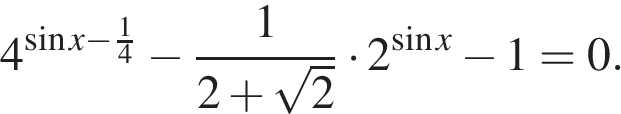      б) Укажите корни этого уравнения, принадлежащие отрезку 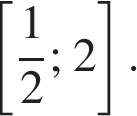 2. В прямоугольном параллелепипеде ABCDA1B1C1D1 известно отношение   ребер АВ : BC : CC1 = 1 : 2 : 3. а) Найдите угол между прямой BD1 и плоскостью ВС1D.б) Найдите угол между плоскостями АА1D и ВС1D. 3. Решите неравенство 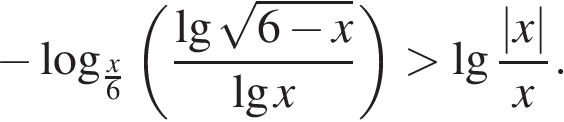 4.Решение.Заметим, что значения не входят в ОДЗ данного неравенства. При получаем, что и исходное неравенство равносильно неравенству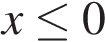 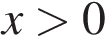 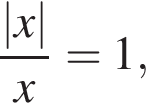 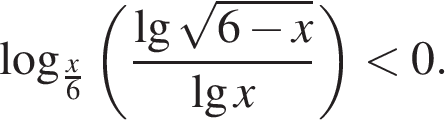 Заметим также, что значения не входят в ОДЗ данного неравенства. При для основания логарифма справедлива оценка и неравенство равносильно следующему: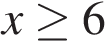 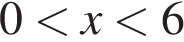 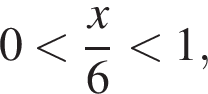 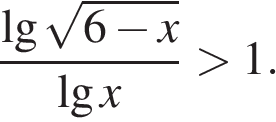 Перенесём единицу в левую часть, приведём к общему знаменателю и воспользуемся методом рационализации: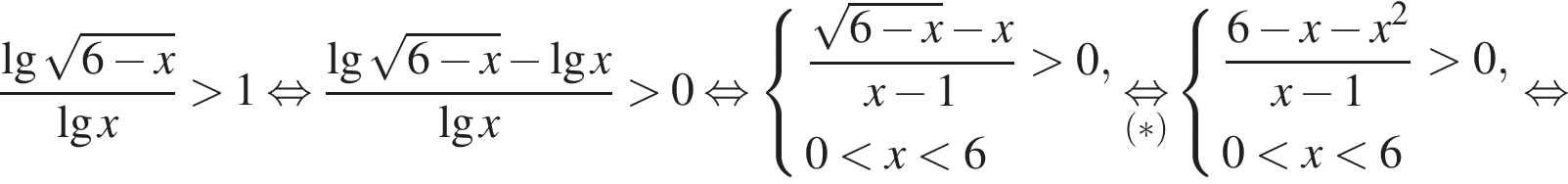 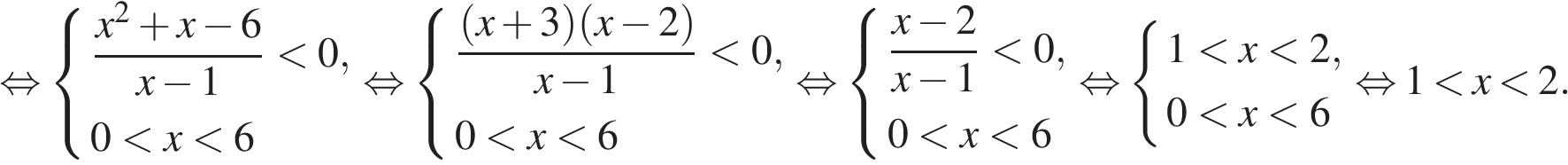 *) Выше мы воспользовались тем, что на ОДЗ знак разности двух положительных функций совпадает со знаком разности их квадратов, а потому на интервале (0; 6) совпадают знаки выражений и 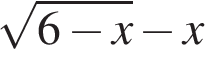 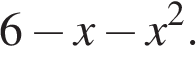 Ответ: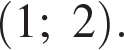 Критерии проверки:На основании АС равнобедренного треугольника АВС расположена точка D так, что AD = 2, CD = 1. Окружности, вписанные в треугольники ABD и DBC, касаются прямой BD в точках M и N соответственно. а) Найдите длину отрезка MN. б) Докажите, что радиус окружности, вписанной в треугольник ABD, не может быть более чем в 2 раза больше радиуса окружности, вписанной в треугольник DBC.5.Критерии проверки:15 января планируется взять кредит в банке на сумму 600 000 рублей на 24 месяца. Условия его возврата таковы: − 1‐го числа каждого месяца долг возрастает на 2% по сравнению с концом предыдущего месяца; − со 2‐го по 14‐е число каждого месяца необходимо выплатить часть долга; − 15‐го числа каждого месяца долг должен быть на одну и ту же величину меньше долга на 15‐е число предыдущего месяца. На сколько рублей увеличится сумма выплат, если взять кредит с теми же условиями на 30 месяцев?Решение.Пусть кредит взят на n месяцев, сумма кредита равна S = 600 000 руб. Составим таблицу по данным задачи.6. Найдите все значения параметра a, при которых уравнение имеет три корня.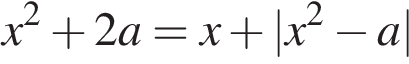 Решение.Раскроем модуль по определению: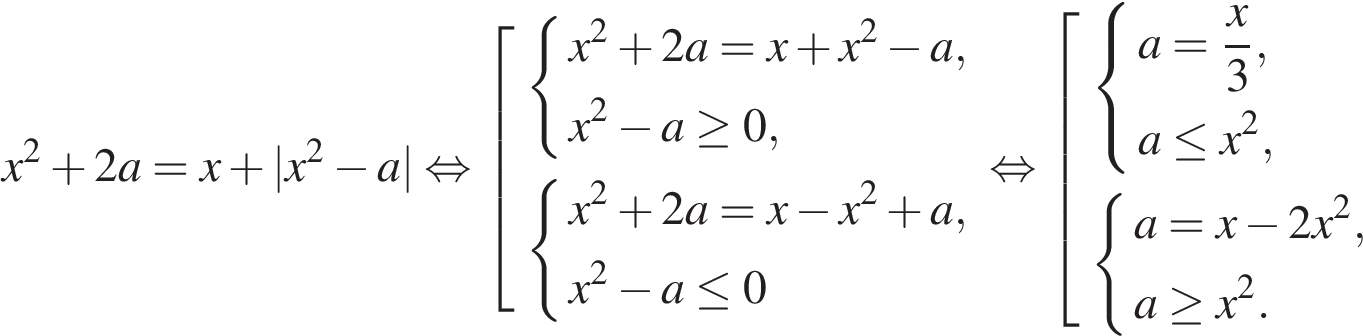 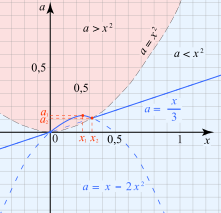 Изобразим решение полученной совокупности двух систем на плоскости xOa. Графиком первой системы являются участки прямой лежащие ниже параболы Графиком второй системы — часть параболы лежащая выше параболы Пусть вершина параболы — точка с координатами а точки пересечения этой параболы с параболой суть точки и Найдём эти координаты. 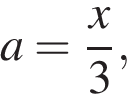 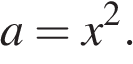 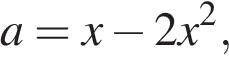 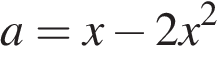 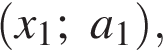 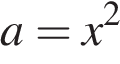 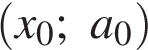 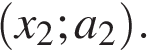 Вершина параболы: 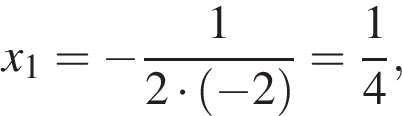 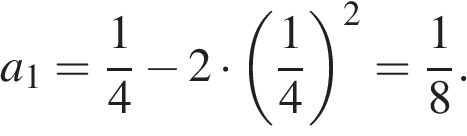 Точки пересечения парабол: 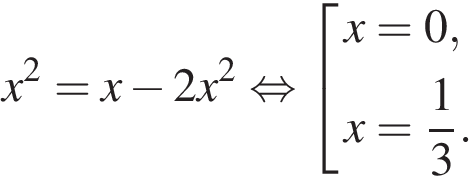 Значит, Заметим, что 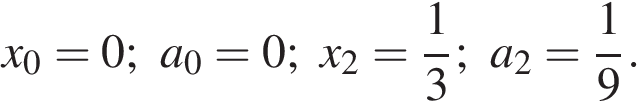 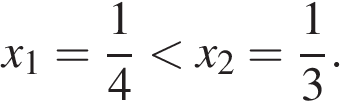 Построим график исходного уравнения (см. рис., выделено синим). По графику находим, что при или уравнение имеет один корень, при или — два корня, при — три корня. Таким образом, уравнение имеет три корня при 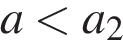 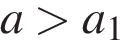 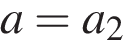 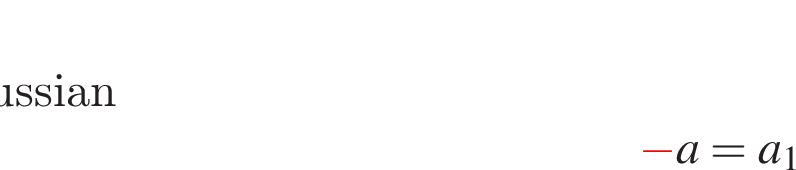 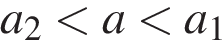 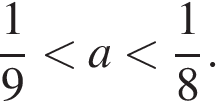 Ответ: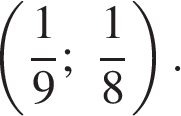 Критерии проверки:7. В фирме имеется n отделов, в одном из которых работает 1/8 сотрудников, в другом — 210 сотрудников, а численность каждого из оставшихся отделов составляет 1/9 от всего количества сотрудников фирмы. а) Может ли быть n > 9? б) Найдите наименьшее возможное значение n.в) Найдите наибольшее возможное значение n.